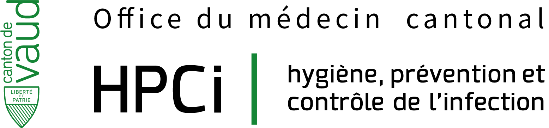 Formation/CoursPrévention du risque infectieux Niveau 1RESUMEDATE 08/02/2024HORAIREDe 13h30 à 16h30LIEUCHUV-Hôpital Orthopédique, Auditoire Placide Nicod. Av. Pierre-Decker 4, 1005 LausanneBULLETIN D’INSCRIPTIONRenvoyez votre bulletin d’inscription par courriel à : 
coralie.riccio@vd.chMaximum10 jours avant la date du cours.PublicPersonnel soignant non-infirmier des EMS (Aide-infirmier, aide-soignant et auxiliaire de soin, équipe socio-culturelle, ASA, ASE et éducateur)ObjectifsMise à jour des connaissances en prévention des infectionsIntervenant Infirmier-ère HPCI régionalUnité cantonale HPCi Descriptif du cours : Rappel théorique Infections associées aux soinsAgents infectieuxMode de transmission des microorganismesPrécautions Standard Mesures Additionnelles Nom et prénomFonctionEtablissementAdresse E-mail